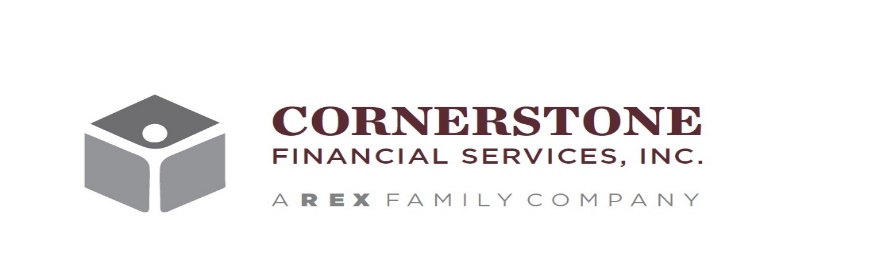 I’ve left my job, should I rollover my company sponsored plan?Upon termination of employment or reaching an age where “in service” distributions are permitted, you have the following options:  Leave it in the current            Rollover to new                     Rollover to an IRA           Distribute to cash        employer’s plan                          employer’s plan (see                                            rollover eligibility chart)Why would I leave it in a			Why would I rollover my 			Why distribute?company sponsored plan?		Balance to an IRA? Familiarity of website and		  Unlimited investment options			 Need cash and do      investment options			  Lifetime income benefits available                       not mind paying taxes  Loan provisions (varies by plan)              (depending upon an individual            	    and/or penalties                                                                                       Funds may be accessible at age              investors investment objectives            	 Net unrealized      55 (varies by state)                                  and goals)                                                            appreciation Creditor protection			  No employer involvement	    (varies by state)  			  Advice from advisor  No RMD if working			  Coordinated planning     (varies by plan)			  Roth conversions					  Consolidated reportingFINRA Investor Alert							How we can help:IRA Rollovers: 10 Tips to Making a Sound Decision	   		 Educate you on your options											 Review the 10 tips as they pertain to yourEvaluate your transfer options.				    situationMinimize taxes.						 Evaluate current investmentsThink twice before doing indirect rollover.			 Review 404 (a)(5) disclosure from currentBe wary of “free” or “no fee” claims.                                          planRealize that conflicts of interest exist             		 Review plan provisions for termed Compare investment options and services.			    participantsUnderstand fees and expenses.				 Evaluate risk toleranceEngage in a thoughtful discussion with                        	 Prepare a retirement cash flow projectionprofessionals.							 Coordinated advice based upon other Age matters.                                                                               assets/incomeAssess the tax implications of appreciated                   	 Calculate Roth conversion opportunity         company stock.						  Provide best interest recommendations									 Document the decisionCornerstone Financial Serviceswww.cfspro.comSecurities offered through Cambridge Investment Research, Inc., a Broker/Dealer, Member FINRA/SIPC. Advisory Services through Cambridge Investment Research Advisors, Inc., a Registered Investment Advisor. Cambridge and Cornerstone Financial Services are not affiliated. Cambridge does not provide tax advice.